Комитет Администрации Волчихинского районаАлтайского края по образованию и делам молодёжиПРИКАЗ № 1от 09.01.2023 года                                                                                    с. Волчиха	    С целью организованного введения в ОО Волчихинского района федеральных основных образовательных программ начального общего, основного общего и среднего общего образования (далее ФООП НОО, ООО, СОО), утвержденных приказами Министерства просвещения РФ от 16.11.2022 № 992, № 993, от 23.11.2022 № 1014. Во исполнение приказа Министерства образования и науки Алтайского края № 1618 от 28.12.2022, ПРИКАЗЫВАЮ:Утвердить:- план-график мероприятий («дорожная карта») по введению ФООП НОО, ООО, СОО в ОО Волчихинского района (приложение 1);- рабочую группу по введению ФООП НОО, ООО, СОО в ОО Волчихинского района (приложение 2).Руководителям МКОУ/МБОУ Волчихинского района в срок до 25.01.2023 года:- изучить план-график мероприятий («дорожная карта») по введению ФООП НОО, ООО, СОО  в ОО Волчихинского района (приложение 1);- разработать и разместить на сайте школьный план-график мероприятий («дорожная карта») по введению ФООП НОО, ООО, СОО  в ОО;- назначить ответственного за данное направление работы.2. Вагановой Е.В., делопроизводителю Комитета по образованию и делам молодёжи:- 09.01.2023 года направить настоящий приказ по электронной почте;- ознакомить руководителей с приказом под подпись в рабочем порядке.3.  Контроль выполнения  приказа возложить на Бубенщикову Р.И., начальника отдела Комитета по образованию и делам молодёжи.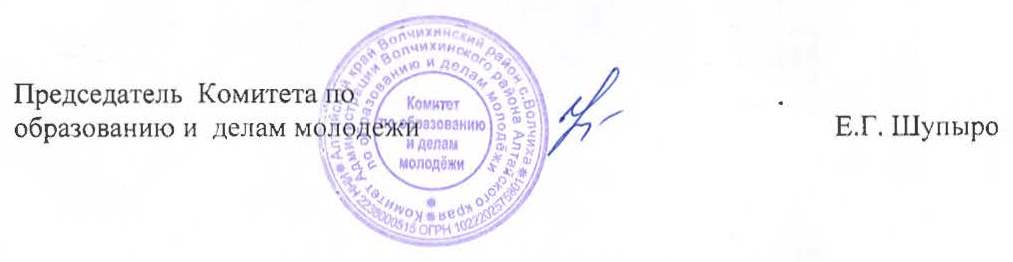 Приложение  1 к приказу Комитета по образованию и делам молодёжи №  1    от 09.01.2023План-график мероприятий (дорожная карта) по введению ФООП НОО, ООО, СОО в образовательных организациях Волчихинского районаПриложение 2  к приказу Комитета по образованию и делам молодёжи №  1    от 09.01.2023Состав рабочей группы по введению ФООП НОО, ООО, СОО в образовательных организациях Волчихинского районаБубенщикова Р.И. – начальник отдела Комитета по образованию и делам молодёжи;Садовникова С.С. – заведующий РИМЦ Комитета по образованию и делам молодёжи;Вишник М.Г. – методист по учебно-воспитательной работе Комитета Администрации Волчихинского района Алтайского края по образованию и делам молодёжи, заместитель директора по УР МКОУ «Волчихинская СШ № 1»;Бородина И.А. - заместитель директора по УР МКОУ «Волчихинская СШ № 2»;Рудель А.И. - заместитель директора по УР МБОУ «Усть-Волчихинская СШ»;Ванюшина Е.Н. - заместитель директора по УР МКОУ «Востровская СШ»;Алексеенко Л.Н. - заместитель директора по УР МКОУ «Солоновская СШ им.Н.А. Сартина»;Мезина О.А. - заместитель директора по УР МКОУ «Малышево-Логовская СШ».Об утверждении плана-графика мероприятий («дорожная карта») по введению ФООП НОО, ООО, СОО  в ОО Волчихинского района№ п/пМероприятия Дата проведения ОтветственныеПланируемые результаты 1.Организационно-управленческое обеспечение 1.Организационно-управленческое обеспечение 1.Организационно-управленческое обеспечение 1.Организационно-управленческое обеспечение 1.Организационно-управленческое обеспечение1.1Создание рабочей группы по обеспечению введения ФООП НОО, ООО, СОО в ОО Волчихинского районаЯнварь 2023Бубенщикова Р.И.Создана рабочая группа1.2.Разработка школьных планов мероприятий по введению ФООП НОО, ООО, СОО в  ОО Волчихинского районаЯнварь 2023Руководители ООРазработаны школьные планы1.3.Размещение утвержденных ООП НОО, ООО, СОО на сайтах ООНОО-01.04.2023ООО, СОО -15.06.2023Руководители ОООбеспечено знакомство родителей с ФООП НОО, ООО, СОО при зачислении ребенка на обучение1.4.Проведение совещаний с руководителями ОО.Февраль, апрель, май, июнь, август (даты по графику)Бубенщикова Р.И.Обеспечение единства по введению ФООП1.5.Проведение мониторинга готовности ОО к введению ФООПАпрель, август 2023Бубенщикова Р.И.Установление уровня готовности1.6.Оснащение ОО учебным оборудованием. Пополнение библиотечного фонда.В течение годаШупыро Е.Г.Материально-техническая база ОО приведена в соответствие с требованиями ФООПМетодическое сопровождениеМетодическое сопровождениеМетодическое сопровождениеМетодическое сопровождениеМетодическое сопровождение2.1Проведение методических совещаний заместителями директора по УРПо отдельному графику Вишник М.Г.Обеспечено методическое сопровождение 2.2Участие в федеральных и региональных просветительских мероприятиях по введению ФООППо плану региона и ФедерацииБубенщикова Р.И.Синхронизация деятельности по введению ФООП2.3Участие в окружных методических сессияхПо плану регионального Министерства Бубенщикова Р.И.Оказана адресная методическая помощь2.4.Изучение рекомендаций для педагогических работников по приведению рабочих программ по учебным предметам в соответствие с требованиями ФООПФевраль 2023Садовникова С.С.Выработан единый подходИнформационно-разъяснительная работа Информационно-разъяснительная работа Информационно-разъяснительная работа Информационно-разъяснительная работа Информационно-разъяснительная работа 3.1.Размещение информации о введении с 01.09.2023 ФООП НОО, ООО, СОО на сайте Комитета по образованию, сайтах ОО районаЯнварь 2023Саламатин Е.М., руководители МКОУ/МБОУРазмещена информация3.2.Размещение информации о введении с 01.09.2023 ФООП НОО, ООО, СОО в СМИЯнварь-август 2023Бубенщикова Р.И.Получение информации общественностью3.3.Участие в краевом родительском собрании по вопросам введения ФООП НОО, ООО, СООМарт 2023Бубенщикова Р.И.Обеспечено информирование общественности3.4.Проведение родительских собраний в ОО по вопросу введения ФООП НОО, ООО, СООАпрель 2023Руководители ОООбеспечено информирование общественности